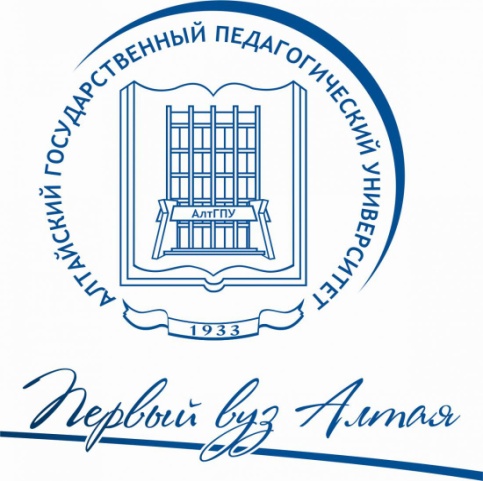 Министерство науки и высшего образованияРоссийской ФедерацииМинистерство образования и науки Алтайского краяФедеральное государственное бюджетное образовательное учреждение высшего образования«Алтайский государственный педагогический университет»Информационное письмо № 1Уважаемые коллеги!Приглашаем Вас принять участие воВсероссийской научной конференции с международным участием«Фундаментальные проблемы гуманитарных наук: опыт и перспективы развития исследовательских проектов РФФИ» 23-25апреля 2020 г.Мероприятие проводится при финансовой поддержке РФФИЦелью конференции является презентация результатов и обобщение опыта реализации фундаментальных исследований в области гуманитарных наук, поддержанных грантами РФФИ; выявление трендов проблематики фундаментальных гуманитарных исследований и современных методологических подходов к изучению актуальных вопросов истории, лингвистики и литературоведения, социальной философии, социологии, психологии, педагогики; определение содержательных и организационных линий развития современных гуманитарных исследовательских проектов.Основные направления работы конференции:- Методологические и источниковедческие проблемы исторических исследований;- Историко-культурное наследие в парадигме устойчивого развития общества;- Методология и практика современных лингвистических исследований;- Современные стратегии и методы литературоведческих исследований;- Современные тенденции развития системы образования; - Актуальные проблемы развития личности в современном обществе.Рабочий язык конференции: русский.Условия участия в конференцииВ адрес оргкомитета конференции необходимодо 15 марта 2020 года (включительно) отправить:- заявку на участие в конференции (форма прилагается); -текст статьи (требования к оформлению прилагаются);Материалы и заявка принимаются по электронной почте: konf-rffi2020@mail.ru с темой письма «Конференция», название файла – фамилия автора. Организационный комитет оставляет за собой право отклонения материалов, не соответствующих тематике конференции требованиям к оформлению. Предпочтения отдаются материалам, подготовленным по результатам научных проектов, поддержанных РФФИ.Сборник материалов конференции планируется издать к началу конференции. Сборнику присваиваются соответствующие библиотечные индексы УДК, ББK и международный стандартный книжный номер (ISBN). Сборник статей будет зарегистрирован в наукометрической базе РИНЦ.Авторам при очном участии будут выдаваться сборник материалов конференции и сертификат участника конференции. При заочном участии авторам будет выслан сборник материалов конференции и сертификат участника конференции в электронном виде.Организационный взнос за участие в конференции не взимается.Командировочные и транспортные расходы осуществляются за счёт направляющей стороны.Требования к оформлению статьи:Текст статьи (объем 4-8 страниц) должен быть представлен в текстовом редакторе Microsoft Wordfor Windows (текст оформляется стилем «обычный»): шрифт – Times New Roman, кегль шрифта основного текста –14, через 1,5 интервала, абзацный отступ 1,25 см, все поля по 25 мм., формат А 4. После названия статьи указывается номер и название научного проекта, поддержанного РФФИ, по результатам которого подготовлены материалы (при наличии).Аннотация статьи (до 600) знаков и ключевые слова (до 5) оформляется на русском и английском языке.Список использованной литературыоформляется в соответствии с ГОСТ 7.1 – 2003 в алфавитном порядке. Оформлять ссылки на соответствующий источник списка литературы следует в тексте в квадратных скобках, например: [1, c. 122]. Образец оформления статьи:Образец оформления заявкиЗАЯВКАна участие во всероссийской научной конференции с международным участием «Фундаментальные проблемы гуманитарных наук: опыт и перспективы развития  исследовательских проектов РФФИ»Адрес оргкомитета конференции:656031 г. Барнаул,ул. Молодежная, 55, ауд. 236, Алтайский государственный педагогический университет, отдел грантов и проектов.По всем вопросам обращаться konf-rffi2020@mail.ru – координатор конференции, канд. психол.н., доцент, начальник отдела грантов и проектов АлтГПУ Ольга Александровна Бокова, тел. раб. (3852)205-412; председатель Оргкомитета, д-р социол.н., профессор, проректор по научной работе и инновационной деятельности АлтГПУ Наталья Александровна Матвеева, тел. пр. (3852)205-411.Оргкомитет будет благодарен Вам 
за распространение данного информационного письма!Матвеева Н.А.г. Барнаул, РоссияКУЛЬТУРОСООБРАЗНОСТЬ СРЕДЫ ФОРМИРОВАНИЯ СОЦИАЛЬНОГО ЗДОРОВЬЯ ЛИЧНОСТИМатериалы подготовлены по результатам научного проекта, поддержанного РФФИ,№17-13-22008 «Социальное здоровье в исторической памяти, ценностных ориентациях и повседневных практиках молодежи»Аннотация:Annotation:Ключевые слова:Keywords:Текст тексттексттексттексттексттексттексттексттексттексттексттекстСписок использованной литературыБондаревская, Е. В. Содержание педагогического образования и возможные направления модернизации его общепедагогической составляющей/ Е. В. Бондаревская // Наука и образование. – 2002. – № 3. – С. 14–25.Бордовская, Н. В. Гуманитарные технологии в вузовской образовательной практике: теория и методология проектирования / Н. В. Бордовская. – Санкт-Петербург: ООО Книжный дом, 2007. – 408 с.Фромм, Э. Иметь или быть [Электронный ресурс] / Э. Фромм. − Режим доступа: http://e-libra.ru/read/174291-imet-ili-byt.html.1.Ф.И.О. автора / соавторов (полностью)2.Ученая степень, ученое звание автора / соавторов3.Место работы (полное название организации)4.Название статьи5.Номер и название научного проекта, поддержанного РФФИ, по результатам которого подготовлена статья (при наличии)Избранное направление конференции6.Форма участия: очная, заочная7.Контактный телефон8.Почтовый адрес (с индексом)9.e-mail